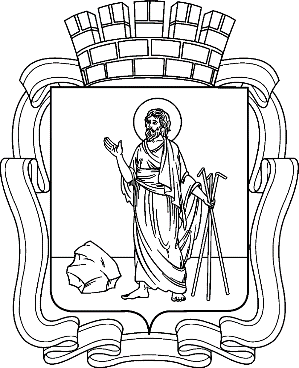 РОССИЙСКАЯ ФЕДЕРАЦИЯКемеровская область-КузбассПрокопьевский городской округПРОКОПЬЕВСКИЙ ГОРОДСКОЙ СОВЕТ НАРОДНЫХ ДЕПУТАТОВРешение № ………О внесении изменений в решение Прокопьевского городского Совета народных депутатов от 25.11.2011№ 760  «Об образовании контрольно - счетной палаты Прокопьевского городского округа» В соответствии с Федеральным законом от 06.10.2003 № 131-ФЗ
«Об общих принципах организации местного самоуправления в Российской Федерации», Федеральным законом от 07.02.2011 № 6-ФЗ «Об общих принципах организации и деятельности контрольно-счетных органов субъектов Российской Федерации и муниципальных образований», в связи с реализацией норм Федерального закона от 01.07.2021 № 255-ФЗ «О внесении изменений в Федеральный закон «Об общих принципах организации и деятельности контрольно-счетных органов субъектов Российской Федерации и муниципальных образований» и отдельные законодательные акты Российской Федерации»Прокопьевский городской Совет народных депутатовРешил:Внести в решение Прокопьевского городского Совета народных депутатов от 25.11.2011 № 760  «Об образовании контрольно - счетной палаты Прокопьевского городского округа» следующие изменения:Приложение № 1изложить в новой редакции согласно приложению к настоящему решению.Пункт 2 исключить.Приложение № 2 исключить.2. Настоящее решение подлежит опубликованию  в  газете «Шахтерская правда», вступает в силу после его официального опубликования, но не ранее 30 сентября 2021года.3.  Контроль за исполнением настоящего решения возложить на  председателя Прокопьевского городского Совета народных депутатов Н. А. Бурдину.       Председатель Прокопьевского городского Совета народных депутатов 			Н. А. Бурдина	Глава  города Прокопьевска 								А. Б.Мамаев	